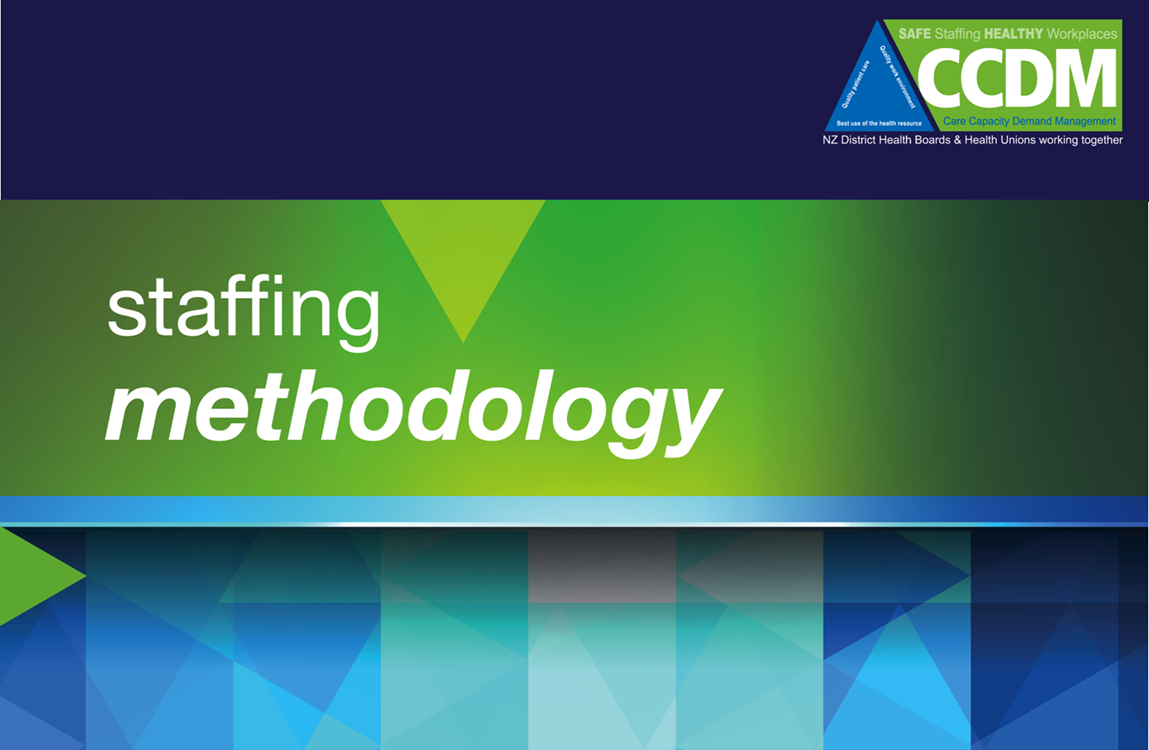 FTE calculation report for multiple wardsWard names DHBDocument InformationDocument HistoryDistribution ControlSignoff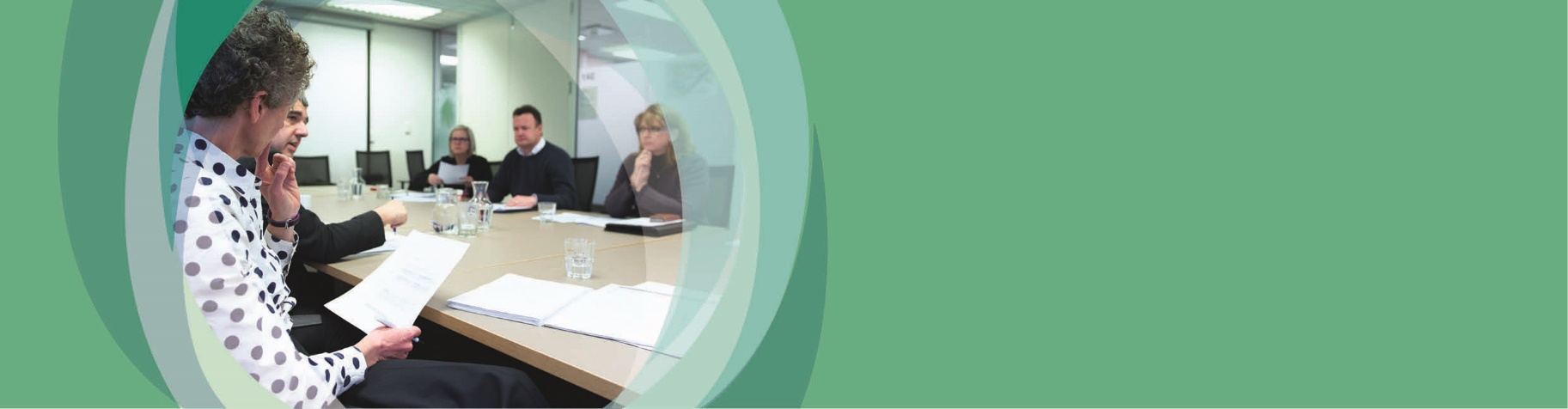 SummaryThe following table provides a high level summary of the FTE calculation results for <xx wards/units or a directorate or the hospital>. The next pages provide further detail by ward/unit. CCDM software printouts accompany each ward/unit summary.Summary <Ward 4>Roster changesWard/Unit xx requires the following roster changes:E.g.Roster 1 HCA on nights Monday to Sunday to cover patient one on one care.Reduce staffing on AM shifts Monday to Friday by 1 FTE to reflect drop in total care hours from previous yearTotal FTEThe following table provides a summary of the FTE calculation results.The following screen shot from the CCDM software provides a breakdown of the final results by role type.<Insert a screen shot of the Total FTE tab, as required>LimitationsThere are xx limitations to the results of the study:E.gThe patient type HPPD is above the TrendCare benchmark by 0.11 HPPD.There are 229 patients that were never categorised during the study period.On all night duties a further 0.5 FTE is needed to meet patient demand for care, but is unable to be practically rostered.The FTE calculation does not provide a recommendation for staff mix.RecommendationsThe recommendations for this ward/unit include:E.gIncrease the budgeted FTE for the ward/unit by 1.14 FTE. Move 0.8 FTE into the intergrated operations centre budget to allow for ad hoc use of bureau for one on one patient care.Include 4.23 FTE in the base budget to cover patient 1:1 care which totals 8.5FTE across the year.Implement the recommended roster model starting in April.  Review the appointment of an HCA on night duty in 12 months time. Attachments <Ward 4>The following printouts from the CCDM software are attached for further information:E.g. Available staffing hoursWhat if Scenario chartsBase FTETotal FTEAuthor/sContact PersonStatusDraftDistributionConfidential. Not for distribution outside of the DHB without permission.Acknowledgementse.g. CCDM Site Co-ordinator, the service leaders for support in gathering the necessary informationDateVersion NumberDescription of ChangeAuthorPersonRoleDate of IssueVersionNameRoleDateSignatureWard/unit name1:1 patient careRoster changes requiredTotal recommended FTEFTE varianceIncrease/decreaseWard 4ExcludedYes28.9 FTE3.24 FTEIncreaseWard 5ExcludedYes24.5 FTE-0.8 FTEDecreaseWard 6ExcludedNo32.30 FTE-0.22 FTEDecreaseWard 7IncludedYes34.55 FTE4.25 FTEIncreaseTOTAL120.55 FTE6.47 FTEIncreaseFTECurrent budgeted total FTERecommended total FTE to employRecommended total FTE to budgetVariance to current budgeted FTE